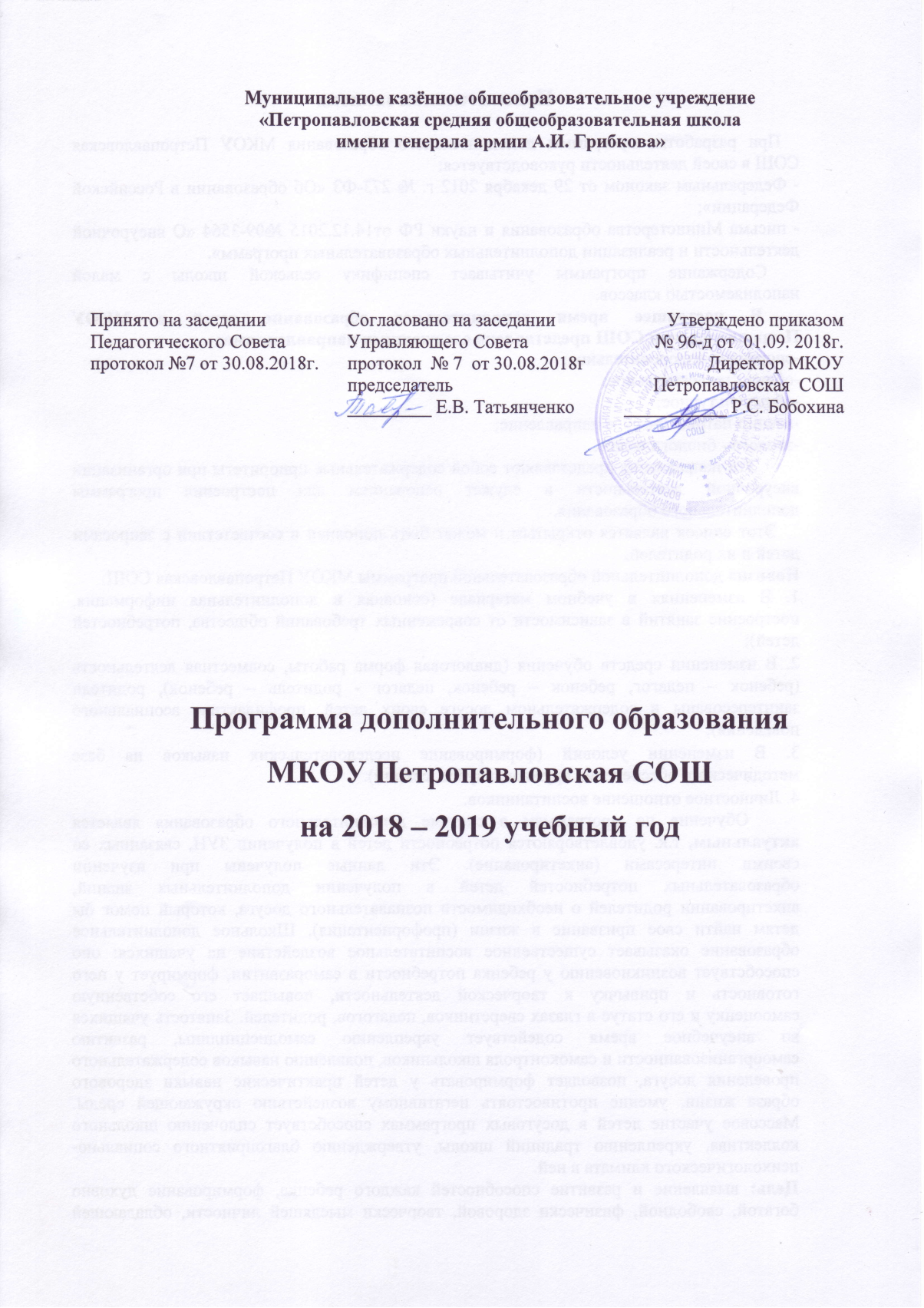 Пояснительная записка    При разработке программы дополнительного образования МКОУ Петропавловская СОШ в своей деятельности руководствуется: - Федеральным законом от 29 декабря 2012 г. № 273-ФЗ «Об образовании в Российской Федерации»; - письма Министерства образования и науки РФ от14.12.2015 №09-3564 «О внеурочной деятельности и реализации дополнительных образовательных программ».        Содержание программы учитывает специфику сельской школы с малой наполняемостью классов.         В настоящее время дополнительное образование детей в МКОУ Петропавловская СОШ представлено следующими направлениями:-спортивно-оздоровительное; -общеинтеллектуальное; -общекультурное; -военно-патриотическое направление; -эколого - биологическое.          Эти направления представляют собой содержательные приоритеты при организации внеурочной деятельности и служат основанием для построения программы дополнительного образования.      Этот список является открытым и может быть пополнен в соответствии с запросами детей и их родителей. Новизна дополнительной образовательной программы МКОУ Петропавловская СОШ: 1. В изменениях в учебном материале (основная и дополнительная информация, построение занятий в зависимости от современных требований общества, потребностей детей); 2. В изменении средств обучения (диалоговая форма работы, совместная деятельность (ребенок – педагог, ребенок – ребенок, педагог - родитель – ребенок), родители заинтересованы в содержательном досуге своих детей, профилактике асоциального поведения); 3. В изменении условий (формирование исследовательских навыков на базе методического обеспечения кружков, клубов, секций). 4. Личностное отношение воспитанников.            Обучение по программам в системе дополнительного образования является актуальным, т.к. удовлетворяются потребности детей в получении ЗУН, связанных со своими интересами (анкетирование). Эти данные получены при изучении образовательных потребностей детей в получении дополнительных знаний, анкетировании родителей о необходимости познавательного досуга, который помог бы детям найти свое призвание в жизни (профориентация). Школьное дополнительное образование оказывает существенное воспитательное воздействие на учащихся: оно способствует возникновению у ребенка потребности в саморазвитии, формирует у него готовность и привычку к творческой деятельности, повышает его собственную самооценку и его статус в глазах сверстников, педагогов, родителей. Занятость учащихся во внеучебное время содействует укреплению самодисциплины, развитию самоорганизованности и самоконтроля школьников, появлению навыков содержательного проведения досуга, позволяет формировать у детей практические навыки здорового образа жизни, умение противостоять негативному воздействию окружающей среды. Массовое участие детей в досуговых программах способствует сплочению школьного коллектива, укреплению традиций школы, утверждению благоприятного социально-психологического климата в ней. Цель: выявление и развитие способностей каждого ребенка, формирование духовно богатой, свободной, физически здоровой, творчески мыслящей личности, обладающей прочными базовыми знаниями, ориентированной на высокие нравственные ценности, способной впоследствии на участие в развитии общества. Задачи: -развитие мотивации личности ребенка к познанию и творчеству; -обеспечение эмоционального благополучие ребенка; -целостность процесса психического и физического, умственного и духовного развития личности ребенка       Отличительной особенностью данной дополнительной образовательной программы является то, что кружки, объединения, секции, клубы посещают разновозрастные учащиеся.        Сроки реализации дополнительной образовательной программы: 1 год. Формы и режим занятий:       Содержание программ ориентировано на добровольные одновозрастные и разновозрастные группы детей (10-15 человек). Состав групп остается постоянным. При необходимости состав групп может изменяться (особенно при групповой форме работы, при дифференцированном подходе к учащимся и др. случаях). В процессе работы имеются большие возможности для использования наблюдения и эксперимента. Наблюдение всегда оставляет в сознании детей более глубокий след, чем самый подробный рассказ или беседа об этом, даже с использованием коллекций, таблиц, кинофильмов. Конкретность наблюдаемых явлений, необходимость кратко записать наблюдаемое, сделать соответствующие выводы, а затем рассказать об этом – все это способствует развитию мышления, внимания учащихся, развиваются исследовательские наклонности. Виды занятий: обучающие, обобщающие, закрепляющие; исходя из этого и разнообразные методы и формы преподавания: рассказ, беседу, практические работы, экскурсии, работу и наблюдения и т.д. Для привлечения внимания, развития интереса воспитанников проводятся диспуты, беседы, игры, состязания, викторины, экологические спектакли. Принцип работы: от интереса – к получению определенных знаний, развитию способностей, развитию личности. В работе осуществляется индивидуализация обучения и применение дифференцированного подхода. Индивидуальные формы работы, эпизодическая групповая работа, массовая работа удовлетворяют запросы как группы в целом, так и отдельных воспитанников. Групповая форма работы позволяет объединить учащихся разных возрастов, интересов и способностей, что способствует развитию умений и навыков работать в коллективе, в группе, развитию инициативы, ответственности за порученное дело. Формы подведения итогов реализации дополнительной образовательной программы: выставки, фестивали, соревнования, учебно-исследовательские конференции.План реализации дополнительного образованияСодержание программы дополнительного образования По своему содержанию дополнительное образование детей является всеобъемлющим. Содержание направлений: 1. Одной из важнейших задач объединений физкультурно-спортивной направленности является развитие у детей их природных задатков, возможностей, способностей. Целесообразность работы этого направления продиктована снижением двигательной активности школьников, которая сказывается на состоянии здоровья, физическом развитии и физической подготовленности детей. Данные программы призваны сформировать у учащихся устойчивые мотивы и потребности в бережном отношении к своему здоровью, целостном развитии физических и психических качеств, творческом использовании средств физической культуры в организации здорового образа жизни. 2.Общекультурное. Целесообразность данного направления заключается в воспитании способности к духовному развитию, нравственному самосовершенствованию, формированию ценностных ориентаций, развитие обшей культуры, знакомство с общечеловеческими ценностями мировой культуры, духовными ценностями отечественной культуры, нравственно-этическими ценностями многонационального народа России и народов других стран. Основными задачами являются: -формирование ценностных ориентаций общечеловеческого содержания; - становление активной жизненной позиции; - воспитание уважительного отношения к родителям, старшим, доброжелательного отношения к сверстникам и малышам; - формирование эстетического отношения к красоте окружающего мира, развитие стремления к творческой самореализации средствами художественной деятельности. 3. Общеинтеллектуальное. Целесообразность названного направления заключается в обеспечении достижения планируемых результатов освоения основной образовательной программы начального общего и основного общего образования. Основными задачами являются: формирование навыков научно-интеллектуального труда; развитие культуры логического и алгоритмического мышления, воображения; формирование первоначального опыта практической преобразовательной деятельности; овладение навыками универсальных учебных действий у обучающихся на ступени основного общего образования. Общеинтеллектуальное направление ориентировано на развитие познавательных интересов детей, расширение их культурного кругозора, развитие интеллектуальных способностей. 4. Актуальность военно - патриотического воспитания определяется современным состоянием, проблемами и задачами развития российского общества. Патриотизм, как нравственное чувство и совокупность социально-политических отношений является мощным фактором, необходимым условием для защиты национально-политических интересов, для достижения успеха в международной конкуренции, для сохранения и укрепления российской цивилизации. 5. Эколого-биологические кружки направлены на формирование у учащихся экологической культуры, которая складывается из ответственного отношения: – к природе (экология природы), – к себе как составной части природы (экология здоровья), – к окружающему нас миру, к живым существам вокруг нас (экология души).Направления деятельности и формы работы МКОУ Петропавловская СОШ Методическое обеспечение программы дополнительного образования: - разработки игр, бесед, походов, экскурсий, конкурсов, конференций и т.д.; - рекомендаций по проведению лабораторных и практических работ, по постановке экспериментов или опытов и т.д.; - дидактический и лекционный материалы, методики по исследовательской работе, тематика опытнической или исследовательской работы и т.д.Наименование Цели и задачи«Умелые ручки»  Цель программы - воспитывать интерес и любовь к ручному творчеству, вовлекать детей в активную творческую деятельность, сформировать навыки и умения работы с материалами различного происхождения; обучить изготавливать поделки из различных материалов.Задачи:-научить детей основным техникам изготовления поделок;-развить у детей внимание к их творческим способностям и закрепить его в процессе индивидуальной и коллективной творческой деятельности;-воспитывать трудолюбие, бережное отношение к окружающим, самостоятельность и аккуратность;-привить интерес к народному искусству;-обучить детей специфике технологии изготовления поделок с учетом возможностей материалов;-организовать участие детей в выставках, конкурсах, фестивалях детского творчества.«Спортивный» Цель программы: содействие всестороннему развитию личности учащихся посредством формирования у них физической культуры, слагаемыми которой являются сохранение и укрепление здоровья, пропаганды и приобщение к здоровому образу жизни, оптимальный уровень двигательных способностей. Задачи программы: - формирование жизненно важных двигательных навыков и умений, умения контролировать своѐ поведение; - укрепление здоровья, содействие правильному физическому развитию; - развитие активности, настойчивости, решительности, творческой инициативы, общей выносливости, силы и гибкости, овладение школой движений; - воспитание дисциплинированности, доброжелательного отношения к товарищам, честности, отзывчивости, смелости во время игры, стремления к совершенству; - Содействие развитию психических процессов (памяти, внимания, мышления) в ходе двигательной деятельности «Юный натуралист»  Цель:- воспитание гуманной, социально-активной личности, способной понимать илюбить окружающий мир, бережно относиться к природе;Задачи: Обучающая задача заключается в обогащении словарного запаса,расширении и уточнении знаний ребенка об окружающем мире;Развивающая задача направлена на развитие личности ребенка в целом,умение сравнивать и обобщать собственные наблюдения;Воспитательная задача заключается в развитии у ребенка эмоций, умениясочувствовать, удивляться, переживать, заботиться о живых организмах,воспринимать их как собратьев по природе, уметь видеть красоту окружающегомира и бережно относиться к ней.«Стрелковый»Цель программы – создание условий для расширения знаний у подростков и молодѐжи в области военных дисциплин и популяризация службы в армии. Задачи: Изучить основные военные дисциплины; Познакомить учащихся с историей и структурой Вооружѐнных Сил РФ. Расширить знания обучающихся об основных военных исторических событиях России. Воспитать у молодых людей гражданское сознание и верность Отечеству. Привить потребность в здоровом образе жизни и активном отдыхе. Воспитать дисциплинированность, силу воли, умение концентрироваться на выполнении поставленной цели. Развивать интерес к военной службе и социально-значимой деятельности. Развивать и поддерживать хорошую физическую форму. Развивать у воспитанников ответственность, выносливость, смелость. «Моя малая Родина»Цель программы – формирование чувства ответственности за сохранение природных богатств, художественной культуры края, гордости за своѐ Отечество, школу, семью, т.е. чувства сопричастности к прошлому и настоящему малой Родины. Школьный музей, являясь частью открытого образовательного пространства, призван быть координатором патриотической деятельности образовательного учреждения, связующей нитью между школой и другими учреждениями культуры, общественными организациями. Для достижения цели программы « Моя малая  Родина» решаются следующие задачи: - создание единого экспозиционно-выставочного пространства в условиях школьной среды - углубленное изучение и использование во всех формах работы современных информационных технологий; - организация творческого досуга детей и учащейся молодёжи, привлечение к участию в культурных программах разного уровня; -выявление и дальнейшее развитие творческих способностей юных исследователей, экскурсоводов; -укрепление связей между образовательными учреждениями, учреждениями культуры, общественными организациями для решения задач воспитания у детей и учащейся молодѐжи чувства гражданственности и патриотизма, уважения и бережного отношения к национальной и русской культуре, воспитания толерантности по отношению к иным культурам и традициям, народам, введения в состав основополагающих понятий молодѐжи термина «культура мира». Одной из основных задач школьного музея является воспитание патриотического сознания школьников. «АБВГДЕЙКА»(Предшкольная подготовка)Цели: способствовать общему развитию ребёнка, формируя предпосылки учебной деятельности.Задачи: развитие познавательных психологических процессов у детей  (внимание, память восприятие, мышление, воображение); развитие устной речи; знакомство  с буквами русского алфавита; подготовка к освоению грамоты путём формирования фонетического восприятия и слуха; формирование элементарных арифметических и геометрических представлений; развитие мелкой моторики рук; социализация детей и их психологическая подготовка к обучению в школе.Ожидаемые результаты«Умелые ручки»Должны знать:- название и назначение материалов – бумага, ткань, пластилин;- название и назначение ручных инструментов и приспособлений: ножницы, кисточка для клея, игла, наперсток;- правила безопасности труда и личной гигиены при работе с указанными инструментами.Уметь: - правильно организовать свое рабочее место, поддерживать порядок во время работы;- соблюдать правила безопасности труда и личной гигиены;- анализировать под руководством учителя изделие (определять его назначение, материал из которого оно изготовлено, способы соединения деталей, последовательность изготовления);- экономно размечать материалы с помощью шаблонов, сгибать листы бумаги вдвое, вчетверо, резать бумагу и ткань ножницами по линиям разметки, соединять детали из бумаги с помощью клея, шить стежками « через край», «петельный шов».«Спортивный»Должны знать: -О способах и особенностях движения и передвижений человека; -О системе дыхания, работе мышц при выполнении физических упражнений, о способах простейшего контроля за деятельностью этих систем; -об общих и индивидуальных основах личной гигиены, о правилах использования закаливающих процедур, профилактике нарушения осанки; -о причинах травматизма и правилах его предупреждения; Уметь: -выполнять физические упражнения для развития физических навыков; -заботиться о своѐм здоровье; -применять коммуникативные навыки; -отстаивать свою нравственную позицию в ситуации выбора; -отвечать за свои поступки; -находить выход из стрессовых ситуаций. «Юный натуралист» По окончании обучения, обучающиеся должны знать: - называть природные объекты и воспроизводить их по требованию взрослого;- правильно вести себя по отношению к окружающим объектам и нестиответственность за свои поступки, и понимать их последствия для окружающегомира;- владеть и самостоятельно реализовывать элементарные навыки рационального природопользования;- знать условия существования живого организма и зависимости пребыванияего в разных условиях.- понимать ценность природных объектов.«Стрелковый»По окончании обучения, обучающиеся должны знать: -историю создания ВС РФ; -основные качества защитника Отечества; -дни воинской славы Россия; -атрибутику ВОВ; -символы воинской чести; -государственные символы России; -состав, ритуалы и назначение ВС РФ; -текст военной присяги; -права, обязанности и ответственности военнослужащих; -воинскую дисциплину; -обязанности солдата; -правила ношения военной формы; -взаимоотношения между военнослужащими -общие положения строевого устава; -строевые приѐмы и движения без оружия; -строевые приемы и движения с оружием; -выполнение воинского приветствия без оружия и с оружием на месте и в движении; -требования безопасности при обращении с оружием и боеприпасами; назначение, боевые свойства и общее устройство пневматической винтовки; -ТТХ, основные части и устройство автомата Калашникова (АК – 74); порядок неполной разборки и сборки после неполной разборки АК-74; назначение, устройство частей и механизмов автомата Калашникова (АК – 74); -работу частей и механизмов автомата Калашникова (АК – 74); -порядок подготовки автомата к стрельбе, снаряжение магазина; -порядок ухода за автоматом, его хранение и сбережение; основы стрельбы; -требования безопасности при выполнении практических стрельб из оружия; -приемы и правила стрельбы из стрелкового оружия; -сущность и характеристики современного общевойскового боя; -основные виды боя; -порядок действий солдата на поле боя; -порядок оказания первой медицинской (доврачебной )помощи; -нормы Всероссийского культурно-спортивного комплекса «ГТО». По окончании обучения, обучающиеся должны уметь: -применять полученные знания на практике; -различать символы воинской чести; -применять строевые приемы без оружия и с оружием; -передвигаться в пешем порядке на поле боя; -осуществлять неполную разборку и сборку АК-74; -снаряжать магазин патронами; -стрелять из оружия; -определять расстояние на местности; -ориентироваться на местности без карты; -оказывать первую медицинскую (доврачебную) помощь; -выполнять физические упражнения; -разучивать и совершенствовать физические упражнения. «Моя малая Родина»Знать: в обучающей сфере - основные понятия музееведения - классификацию школьных музеев и их структуру - правовое поле школьного музея - формы работы школьного музея - основы поисково-собирательской работы Уметь: - работать с источниками времени - составлять вопросы для бесед, вести их записи - проводить интервью - выступать перед учащимися с сообщениями - составлять акты приема экспонатов - работать с инвентарной книгой - проводить учет музейных предметов Знать: в развивающей сфере -основы формирования музейной коммуникации, экспозиционно-выставочной работы - тенденции современного эксподизайна - основные этапы подготовки экскурсии - методику проведения экскурсионно-массовой работы Уметь: - подготовить вместе с педагогом экспозиции и выставки, материал для тематических мероприятий - подготовить и провести экскурсию по выбранному экскурсионному маршруту - в процессе экскурсии устанавливать тесный контакт с посетителями, эмоционально доносить до посетителя свой рассказ - подготовить и провести тематические мероприятия различной направленности - вести под руководством педагога поисково-исследовательскую работу - выступать на научно-практических конференциях разного уровня - разрабатывать и реализовывать совместно с педагогом музейные проекты.«АБВГДЕЙКА»(Предшкольная подготовка)К завершению подготовки к обучению дети должны: – правильно произносить все звуки; – выделять из слов звуки; – отчетливо и ясно произносить слова; – выделять слова и предложения из речи; – раскрывать смысл несложных слов; – давать описание знакомого предмета; – пересказывать сказку, рассказ (небольшие по содержанию) по опорным иллюстрациям; – составлять предложения по опорным словам, по заданной теме; – работать на листе бумаги сверху вниз, слева направо. Наименование дисциплины Количество лет Количество часов в неделю Количество часов в год Всего часов Физкультурно-спортивное направление Кружок «Спортивный»113434Общекультурное Кружок «Моя малая Родина»113434Эколого-биологическое Кружок «Юный натуралист»113434Общеинтеллектуальное АБВГДЕЙКА (Предшкольная подготовка) 113434Военно-патриотическое направление Кружок «Стрелковый»113434Направление деятельности Формы работы Спортивно-оздоровительное Кружок «Спортивный»Общекультурное Кружок «Моя малая Родина»Эколого-биологическое Кружок «Юный натуралист»Общеинтеллектуальное   АБВГДЕЙКА «Предшкольная подготовка» Военно-патриотическое Кружок «Стрелковый»